Sign Language Contour Drawings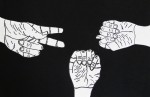 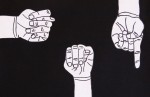 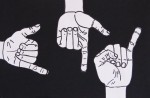 Objectives:Students will be able to improve their ability to draw from observation.Students will be able to define, identify and create a contour drawing. Students will be able to demonstrate a high level of craft. Process:Practice the contour drawing process (this will take a couple of days).	Move your eyes at the same speed as your pencilIf your eyes are moving, your pencil should be too, If your eyes stop your pencil should too. Follow both edges and ridges of your hand (outside and inside lines)Leave your modeling hand in the same position the entire timeMove slowly, Be patientSelect the three different sign language letters.Draw several versions of each sign on white drawing paper. Select the best version of each sign.Trace all lines with black marker and cut each one out.Mount cutout hands on black construction paper. Contour Hand Drawing RubricStudent Evaluation (Circle one)Teacher EvaluationCreativity:Final image is based on three letters of the ASL alphabetPlacement of hands on black paper is interesting or uniqueNeeds Work …... Strong1     2     3     4     5Creativity:/25Level of effort/attitude:Worked hard every classFocused on work and good craftsmanshipHad a positive attitude towards drawingNeeds Work …... Strong1     2     3     4     5Effort/attitude:/25Craftsmanship:Evidence of hard work and quality of skill is apparentDrawing is clear and neatNeeds Work …... Strong1     2     3     4     5Craftsmanship:/25Final Teacher Evaluation:Final Grade:                      /75 PointsFinal Teacher Evaluation:Final Grade:                      /75 PointsFinal Teacher Evaluation:Final Grade:                      /75 Points